Proposta de Associação 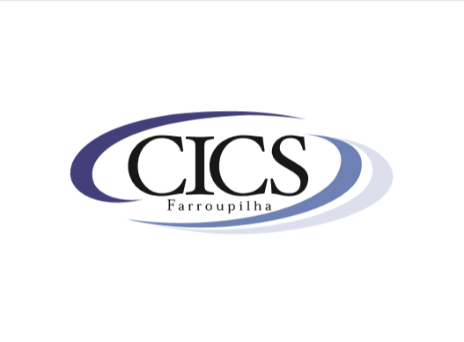 O preenchimento da Proposta de Associação representa a solicitação para o ingresso no quadro social da Câmara de Indústria, Comércio, Serviços e Agronegócios de Farroupilha (CICS), nos termos contidos no Estatuto Social da Entidade (https://cicsfarroupilha.com.br/estatuto-social/).	Razão Social:Nome:CNPJ:Endereço:Bairro:Cidade:					Estado:CEP:Fone:WhatsApp:E-mail geral da empresa:Data de Fundação:			Nº de empregados:Ramo de Atividade:Produtos/Serviços:Exporta?O que sua Empresa espera da CICS:A empresa solicita sua inclusão no quadro social da CICS, sendo que aceita as disposições estatutárias e confirma os dados acima apresentados.O período mínimo de associação é de 12 meses a contar da data abaixo.Sobre os dados pessoais e LGPD: A Câmara de Indústria, Comércio, Serviços e Agronegócios de Farroupilha (CICS) trata os dados pessoais de associados e representantes de empresas associadas como nome, contato telefônico, endereço eletrônico, com muita atenção e responsabilidade, e em conformidade com a LGPD e demais normas relativas à privacidade e à proteção dos dados pessoais.Câmara de Indústria, Comércio, Serviços e Agronegócio de Farroupilha (CICS)Rua da República, 425, Bairro Centro – Farroupilha / RS – CEP 95170-484www.cicsfarroupilha.com.br | Facebook: @cicsfarroupilha | Instagram: @cicsfarroupilhaTelefones: 54 3261-3460 e 54 99122-5160Associada – Representante LegalPresidente da CICSData da Aprovação